Designated Entity Design Standards Task Force PJM Conference and Training CenterJune 15, 20168:00 a.m. – 4:00 p.m. EST (Issue Tracking)Lines Subgroup Meeting (8:00 a.m. - 10:00 a.m.)  Review meeting format, establish time limits for topics, and discuss time line to completion (could delay this until July)Review previous action itemsDiscuss T-FlashReview ASCE Maps (or we can wait until we get to the loading criteria section)Update on coordination with station Continue reviewing the spreadsheetRequest participation in conference calls to be set up in July for Live Lines and Electrical Parameters discussions Action items for next meetingProtection Subgroup Meeting (10:15 a.m. - 12:15 p.m.)  AttendanceReview action items from last meetingUpdate on Relay Subcommittee Poll about treatment of 100-200kV relay protectionUpdate on review of member company-specific protection documentsReview/discuss ongoing subgroup scoping document (outline)Discuss approximate timetable for completion of final documentDetermine action items for next meetingAdjournSubstation Subgroup Meeting (1:00 p.m. - 3:00 p.m.)  Review of proposals / write-ups for: AC Station ServiceDC Station ServiceGround Grid ResistanceVoltage Criteria for69kV, 115kV, 138kV, and 161kVReview of TSS mark-upsReview of Introduction DocumentAssignment of TasksAuthor: Anisha FernandesAntitrust:You may not discuss any topics that violate, or that might appear to violate, the antitrust laws including but not limited to agreements between or among competitors regarding prices, bid and offer practices, availability of service, product design, terms of sale, division of markets, allocation of customers or any other activity that might unreasonably restrain competition.  If any of these items are discussed the chair will re-direct the conversation.  If the conversation still persists, parties will be asked to leave the meeting or the meeting will be adjourned.Code of Conduct:As a mandatory condition of attendance at today's meeting, attendees agree to adhere to the PJM Code of Conduct as detailed in PJM Manual M-34 section 4.5, including, but not limited to, participants' responsibilities and rules regarding the dissemination of meeting discussion and materials.Public Meetings/Media Participation: Unless otherwise noted, PJM stakeholder meetings are open to the public and to members of the media. Members of the media are asked to announce their attendance at all PJM stakeholder meetings at the beginning of the meeting or at the point they join a meeting already in progress. Members of the Media are reminded that speakers at PJM meetings cannot be quoted without explicit permission from the speaker. PJM Members are reminded that "detailed transcriptional meeting notes" and white board notes from "brainstorming sessions" shall not be disseminated. Stakeholders are also not allowed to create audio, video or online recordings of PJM meetings.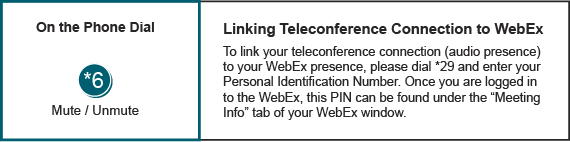 Lunch (12:15 p.m. - 1:00 p.m.)  Action Items updateAction Items updateAction Items updateUpdate at June 9th Planning Committee meeting – See presentation posted with 6/15/16 meeting materialsEducation on Greenfield and Upgrade proposal requirements – See DEDSTF Educational Materials posted with 6/15/16 meeting materialsUpdated SPP minimum design standards document – See working draft document posted with 6/15/16 meeting materialsLinks/references to SCADA requirements – Refer to PJM Manual 01 and PJM Manual 03Synchrophasors - PJM does not require synchrophasors (also called phasor measurement units or PMUs) to be installed at substations that are constructed as baseline reliability projects.  PJM does receive data from PMUs that were installed voluntarily by PJM transmission owners. PJM encourages TOs to consider installing PMUs in substations and may comment to the transmission owner if the location is desirable from PJM operations perspective, but PMUs are not required for baseline transmission projects.  PMUs are required for new generation projects that meet criteria in para. 8.5.3 of Attachment O of the Tariff.  These requirements are applicable only to merchant generator projects that enter the PJM queue. For more details, please see link below and materials posted for 6/15/16 meeting: http://www.pjm.com/~/media/committees-groups/committees/pc/20160310/20160310-item-08b-pmu-placement-strategy-non-ceii.ashxHVDC lines and connections - PJM SME will provide a brief outline of bid evaluation process related to HVDC proposals at the Lines Subgroup meeting on 6/15/16Circulate TSS red line document provided by the TSS – In progressUpdate at June 9th Planning Committee meeting – See presentation posted with 6/15/16 meeting materialsEducation on Greenfield and Upgrade proposal requirements – See DEDSTF Educational Materials posted with 6/15/16 meeting materialsUpdated SPP minimum design standards document – See working draft document posted with 6/15/16 meeting materialsLinks/references to SCADA requirements – Refer to PJM Manual 01 and PJM Manual 03Synchrophasors - PJM does not require synchrophasors (also called phasor measurement units or PMUs) to be installed at substations that are constructed as baseline reliability projects.  PJM does receive data from PMUs that were installed voluntarily by PJM transmission owners. PJM encourages TOs to consider installing PMUs in substations and may comment to the transmission owner if the location is desirable from PJM operations perspective, but PMUs are not required for baseline transmission projects.  PMUs are required for new generation projects that meet criteria in para. 8.5.3 of Attachment O of the Tariff.  These requirements are applicable only to merchant generator projects that enter the PJM queue. For more details, please see link below and materials posted for 6/15/16 meeting: http://www.pjm.com/~/media/committees-groups/committees/pc/20160310/20160310-item-08b-pmu-placement-strategy-non-ceii.ashxHVDC lines and connections - PJM SME will provide a brief outline of bid evaluation process related to HVDC proposals at the Lines Subgroup meeting on 6/15/16Circulate TSS red line document provided by the TSS – In progressUpdate at June 9th Planning Committee meeting – See presentation posted with 6/15/16 meeting materialsEducation on Greenfield and Upgrade proposal requirements – See DEDSTF Educational Materials posted with 6/15/16 meeting materialsUpdated SPP minimum design standards document – See working draft document posted with 6/15/16 meeting materialsLinks/references to SCADA requirements – Refer to PJM Manual 01 and PJM Manual 03Synchrophasors - PJM does not require synchrophasors (also called phasor measurement units or PMUs) to be installed at substations that are constructed as baseline reliability projects.  PJM does receive data from PMUs that were installed voluntarily by PJM transmission owners. PJM encourages TOs to consider installing PMUs in substations and may comment to the transmission owner if the location is desirable from PJM operations perspective, but PMUs are not required for baseline transmission projects.  PMUs are required for new generation projects that meet criteria in para. 8.5.3 of Attachment O of the Tariff.  These requirements are applicable only to merchant generator projects that enter the PJM queue. For more details, please see link below and materials posted for 6/15/16 meeting: http://www.pjm.com/~/media/committees-groups/committees/pc/20160310/20160310-item-08b-pmu-placement-strategy-non-ceii.ashxHVDC lines and connections - PJM SME will provide a brief outline of bid evaluation process related to HVDC proposals at the Lines Subgroup meeting on 6/15/16Circulate TSS red line document provided by the TSS – In progressFuture Meeting DatesFuture Meeting DatesFuture Meeting DatesJuly 19, 20168:00 a.m. – 4:00 p.mPJM Conference & Training Center/ WebExAugust 17, 20168:00 a.m. – 4:00 p.mPJM Conference & Training Center/ WebExSeptember 12, 20168:00 a.m. – 4:00 p.mPJM Conference & Training Center/ WebExOctober 25, 20168:00 a.m. – 4:00 p.mPJM Conference & Training Center/ WebExNovember 15, 20168:00 a.m. – 4:00 p.mPJM Conference & Training Center/ WebExDecember 12, 20168:00 a.m. – 4:00 p.mPJM Conference & Training Center/ WebEx